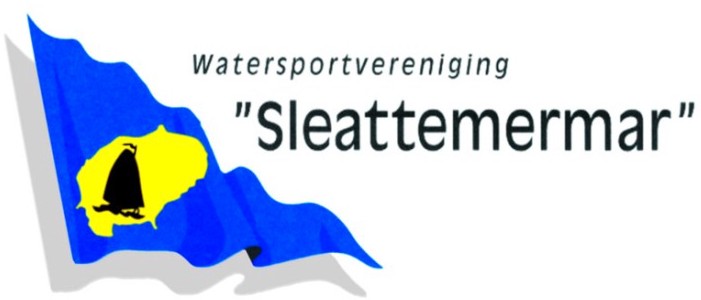 Aanmeldingsformulier  WSW “Sleattemermar”Wilt u lid worden van onze vereniging stuur dan dit aanmeldingsformulier op of mail uw gegevens naar onze ledenadministratie met een CC naar de penningmeester (penningmeester@sleattemermar.nl) Secretaris en Ledenadministratie	Evert Steensma	Wikelerdyk 7	8561 BD Balk	Tel. 0514 602708	secretariaat@sleattemermar.nlAanmeldingsformulierAanmeldingsformulierNaamGeboortedatumAdresPostcodePlaatsTelefoonMobiel telefoonEmail adresNaam schipScheepstypeOverige bijzonderheden